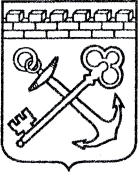 АДМИНИСТРАЦИЯ ЛЕНИНГРАДСКОЙ ОБЛАСТИКОМИТЕТ ПО КУЛЬТУРЕ ЛЕНИНГРАДСКОЙ ОБЛАСТИПРИКАЗ«___»____________2019 г.                                                             №_______________г. Санкт-ПетербургО включении выявленного объекта культурного наследия«Дом Ольдерогге», 1828 г., местонахождение объекта: Ленинградская область, Гатчинский муниципальный район, Гатчинское городское поселение, г. Гатчина, Красная ул., д. 6,в единый государственный реестр объектов культурного наследия (памятников истории и культуры) народов Российской Федерации                        в качестве объекта культурного наследия регионального значения, утверждении границ его территории и установлении предмета охраныВ соответствии со ст. 3.1, 9.2, 18, 33 Федерального закона от 25 июня 2002 года № 73-ФЗ «Об объектах культурного наследия (памятниках истории                и культуры) народов Российской Федерации», ст. 4 областного закона Ленинградской области от 25 декабря 2015 года № 140-оз «О государственной охране, сохранении, использовании и популяризации объектов культурного наследия (памятников истории и культуры) народов Российской Федерации, расположенных на территории Ленинградской области», п. 2.2.2. Положения       о комитете по культуре Ленинградской области, утвержденного постановлением Правительства Ленинградской области от 24 октября 2017 года № 431,                 на основании заключения государственной историко-культурной экспертизы, выполненной экспертной организацией Обществом с ограниченной ответственностью «Союз Экспертов Северо-Запада» (аттестованный эксперт         А.А. Овсянникова, приказ Министерства культуры Российской Федерации             от 16 августа 2017 года № 1380), об обоснованности включения выявленного объекта культурного наследия «Дом Ольдерогге», 1828 г., расположенного           по адресу: Ленинградская область, Гатчинский муниципальный район, Гатчинское городское поселение, г. Гатчина, Красная ул., д. 6, в единый государственный реестр объектов культурного наследия (памятников истории               и культуры) народов Российской Федерации (далее – Реестр),п р и к а з ы в а ю:Включить выявленный объект культурного наследия «Дом Ольдерогге», 1828 г., местонахождение объекта: Ленинградская область, Гатчинский муниципальный район, Гатчинское городское поселение, г. Гатчина, Красная ул., д. 6, в Реестр в качестве объекта культурного наследия регионального значения, вид объекта – памятник, с наименованием «Дом Ольдерогге», 1828 г., XX в., местонахождение объекта: Ленинградская область, Гатчинский муниципальный район, Гатчинское городское поселение, г. Гатчина, Красная ул., д. 6.Утвердить границы территории памятника согласно приложению № 1          к настоящему приказу.Установить предмет охраны памятника согласно приложению № 2               к настоящему приказу.Исключить выявленный объект культурного наследия, указанный в п. 1 настоящего приказа, из Перечня выявленных объектов культурного наследия, расположенных на территории Ленинградской области, утвержденного приказом комитета по культуре Ленинградской области от 01 декабря 2015 года                 № 01-03/15-63 (с изменениями, внесенными приказом комитета по культуре Ленинградской области от 11 марта 2019 года № 01-03/19-154). Отделу по осуществлению полномочий Ленинградской области в сфере объектов культурного наследия департамента государственной охраны, сохранения и использования объектов культурного наследия комитета                 по культуре Ленинградской области:- обеспечить внесение сведений об объекте культурного наследия регионального значения, указанном в п. 1 настоящего приказа, в Реестр;- направить письменное уведомление собственнику или иному законному владельцу выявленного объекта культурного наследия, указанного в п. 1 настоящего приказа, земельного участка в границах территории объекта культурного наследия регионального значения, указанного в п. 1 настоящего приказа;- копию настоящего приказа направить в сроки, установленные действующим законодательством, в территориальный орган федерального органа исполнительной власти, уполномоченного Правительством Российской Федерации на осуществление государственного кадастрового учета, государственной регистрации прав, ведение Единого государственного реестра недвижимости и предоставление сведений, содержащихся в Едином государственном реестре недвижимости.Отделу взаимодействия с муниципальными образованиями, информатизации и организационной работы комитета по культуре Ленинградской области обеспечить размещение настоящего приказа на сайте комитета по культуре Ленинградской области в информационно-телекоммуникационной сети «Интернет».Настоящий приказ вступает в силу со дня его официального опубликования.Контроль за исполнением настоящего приказа возложить на заместителя начальника департамента государственной охраны, сохранения и использования объектов культурного наследия комитета по культуре Ленинградской области.Председатель комитета							                    В.О. ЦойПриложение 1к Приказу комитета по культуре                                                                                                                 Ленинградской области от «____» ____________ 2019 г.     № _________________________Границы территории объекта культурного наследия«Дом Ольдерогге», 1828 г., XX в., местонахождение объекта: Ленинградская область, Гатчинский муниципальный район, Гатчинское городское поселение, г. Гатчина, Красная ул., д. 6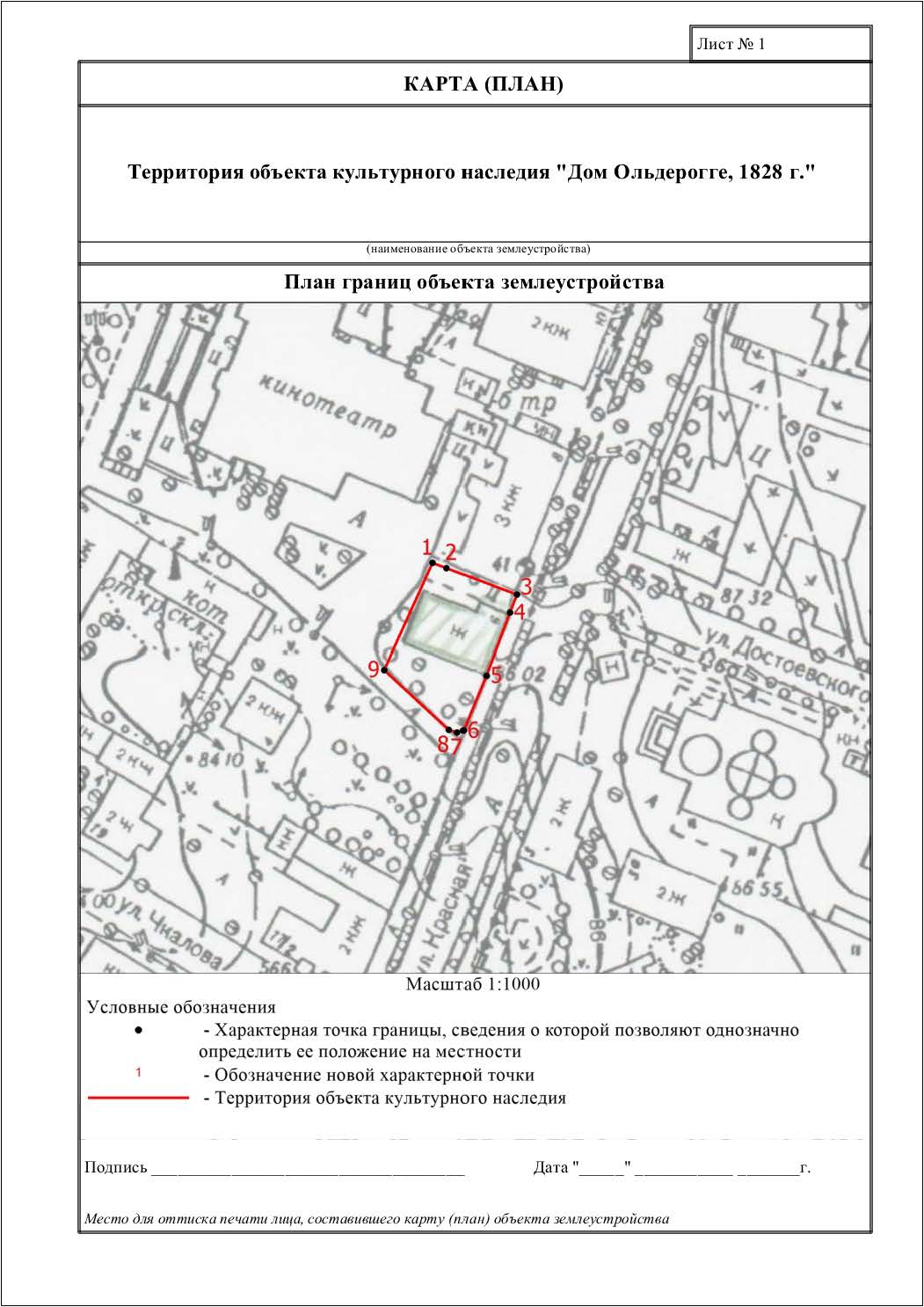 Условные обозначенияКоординаты характерных поворотных точек границ территорииобъекта культурного наследия «Дом Ольдерогге», 1828 г., XX в., местонахождение объекта: Ленинградская область, Гатчинский муниципальный район, Гатчинское городское поселение, г. Гатчина, Красная ул., д. 6Границы территории памятника зафиксированы поворотными (характерными) точками, которые даны в системе координат МСК-47 зона 2.Режим использования территории объекта культурного наследия «Дом Ольдерогге», 1828 г., XX в., местонахождение объекта: Ленинградская область, Гатчинский муниципальный район, Гатчинское городское поселение, г. Гатчина, Красная ул., д. 6На территории Памятника разрешается: - проведение работ по сохранению объекта культурного наследия (меры, направленные на обеспечение физической сохранности и сохранение историко-культурной ценности объекта культурного наследия, предусматривающие консервацию, ремонт, реставрацию, включающие в себя научно-исследовательские, изыскательские, проектные и производственные работы, научное руководство за проведением работ по сохранению объекта культурного наследия, технический и авторский надзор за проведение этих работ); - реконструкция, ремонт существующих проездов, инженерных коммуникаций, благоустройство, озеленение, установка малых архитектурных форм, иная хозяйственная деятельность (по согласованию с региональным органом охраны объектов культурного наследия), не противоречащая требованиям обеспечения сохранности объекта культурного наследия                     и позволяющая обеспечить функционирование объекта культурного наследия             в современных условиях, обеспечивающая недопущение ухудшения состояния территории объекта культурного наследия. На территории Памятника запрещается: - строительство объектов капитального строительства и увеличение объемно-пространственных характеристик, существующих на территории памятника объектов; - проведение земляных, строительных, мелиоративных и иных работ,                за исключением работ по сохранению объекта культурного наследия или его отдельных элементов, сохранению историко-градостроительной или природной среды объекта культурного наследия; - прокладка новых инженерных коммуникаций и дорог, за исключением работ, связанных с приспособление объекта культурного наследия                           для современного использования; - установка рекламных конструкций, распространение наружной рекламы, внешних блоков кондиционеров, антенн, в том числе спутниковой связи, и других технических устройств и (или) их частей на фасаде                            (за исключением технических устройств охраны и сигнализации); - осуществление любых видов деятельности, ухудшающих экологические условия и гидрологический режим на территории объекта культурного наследия, создающих вибрационные нагрузки динамическим воздействием на грунты в зоне их взаимодействия с объектами культурного наследия.Приложение 2к Приказу комитета по культуреЛенинградской областиот «____» ___________ 2019 г. № ________________________Предмет охраныобъекта культурного наследия«Дом Ольдерогге», 1828 г., XX в., местонахождение объекта: Ленинградская область, Гатчинский муниципальный район, Гатчинское городское поселение, г. Гатчина, Красная ул., д. 6Предмет охраны может быть уточнен в процессе историко-культурных   и реставрационных исследований.Подготовлено:Главный специалист отдела по осуществлению полномочий Ленинградской области в сфере объектов культурного наследия департамента государственной охраны, сохранения и использования  объектов культурного наследия комитета по культуре Ленинградской области   _________________А.Е. СмирновойСогласовано:Заместитель председателя комитета по культуре Ленинградской области – начальник департамента государственной охраны, сохранения и использования  объектов культурного наследия  __________________А.Н. КарловЗаместитель начальника департамента государственной охраны, сохранения и использования  объектов культурного наследия комитета по культуре Ленинградской области  __________________ Г.Е. ЛазареваНачальник отдела по осуществлению полномочий Ленинградской области в сфере объектов культурного наследия департамента государственной охраны, сохранения и использования  объектов культурного наследия комитета по культуре Ленинградской области   ___________________С.А. ВолковаНачальник сектора судебного и административного производства департамента государственной охраны, сохранения и использования объектов культурного наследия комитета по культуре Ленинградской области___________________Ю.И. ЮрутьОзнакомлен: Заместитель начальника департамента государственной охраны, сохранения и использования  объектов культурного наследия комитета по культуре Ленинградской области  __________________ Г.Е. ЛазареваНачальник отдела по осуществлению полномочий Ленинградской области в сфере объектов культурного наследия департамента государственной охраны, сохранения и использования  объектов культурного наследия комитета по культуре Ленинградской области   __________________С.А. ВолковаНачальник отдела взаимодействия с муниципальными образованиями, информатизации и организационной работы комитета по культуре Ленинградской области__________________Т.П. ПавловаГлавный специалист отдела по осуществлению полномочий Ленинградской области в сфере объектов культурного наследия департамента государственной охраны, сохранения и использования  объектов культурного наследия комитета по культуре Ленинградской области   _________________А.Е. Смирноваграницы территории объекта культурного наследия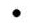 поворотная (характерная) точка1обозначение поворотной (характерной) точкиНомер характерной (поворотной) точкиXY1394913.482203235.182394912.282203238.333394906.262203254.174394902.202203252.615394888.022203247.266394875.582203242.117394875.132203240.748394875.732203238.889394889.292203224.191394913.4832203235.18№ п/пВидовая принадлежность предмета охраныПредмет охраныФотофиксация12341Объемно-пространственное и планировочное решение территории:исторические местоположение, габариты, конфигурация и высотные отметки одноэтажного деревянного на каменном цоколе прямоугольного в плане здания с одноэтажной пристройкой;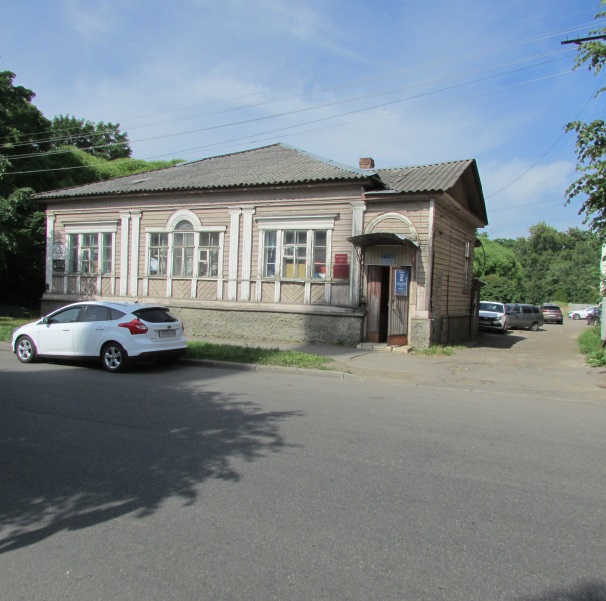 2Конструктивная система:исторический цоколь, включая цокольный этаж, – местоположение, габариты и конфигурация, высотные отметки, материал (кирпич, известняк); исторические капитальные стены – местоположение, габариты и конфигурация, материал (дерево) и исполнение (бревно);исторические перекрытия – местоположение, высотные отметки, материал (дерево); историческая крыша, в том числе пристройки, – местоположение, конфигурация (основной объем – вальмовая, пристройка – двухскатная), высотные отметки коньков;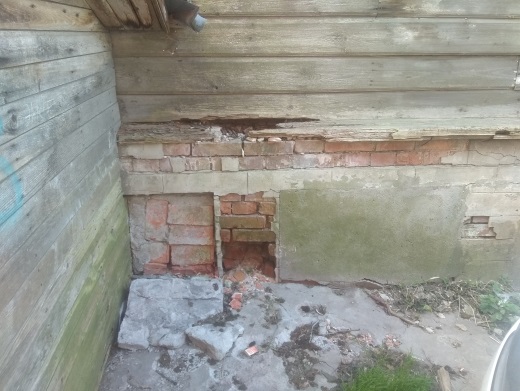 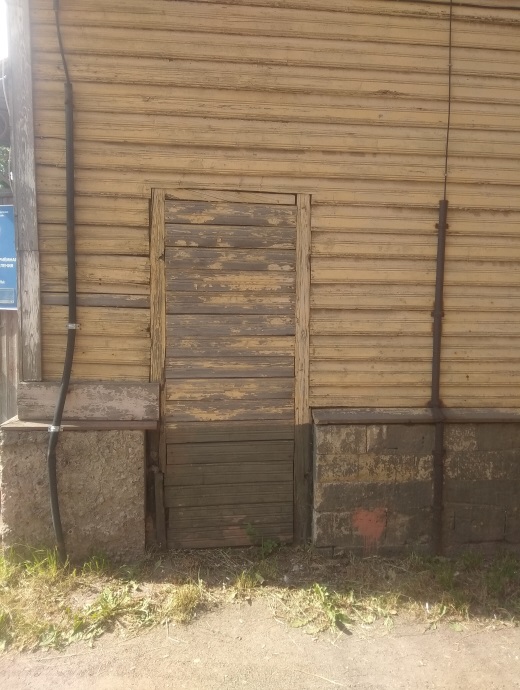 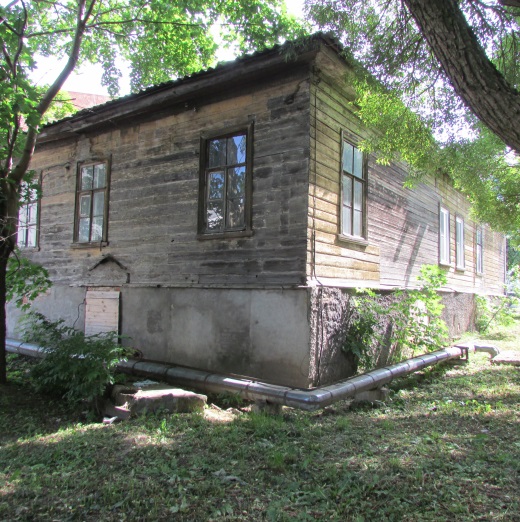 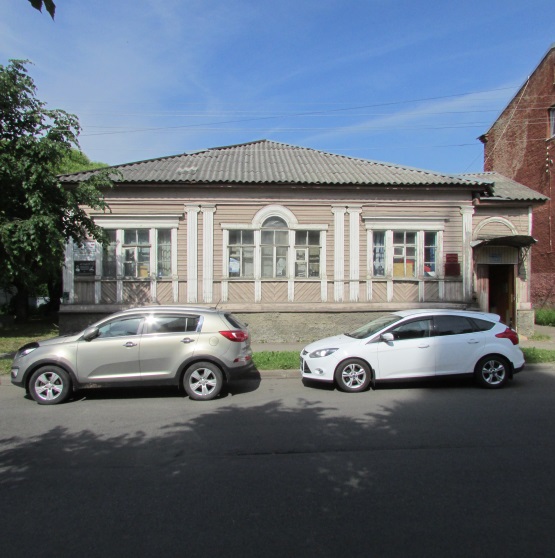 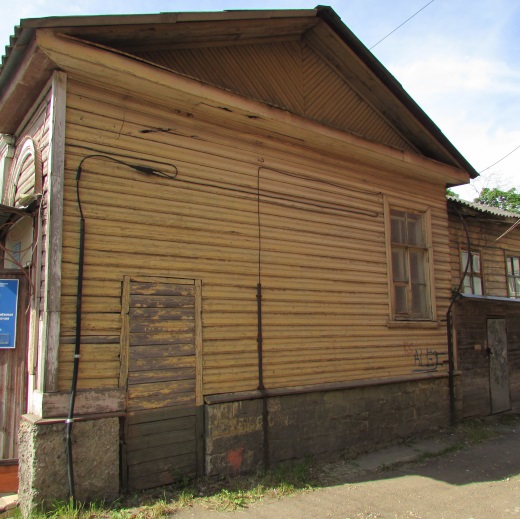 3Объемно-планировочное решение:в габаритах исторических капитальных стен4Архитектурно-художественное решение фасадов:композиция фасадов с элементами в стиле классицизм;материал и характер отделки фасадов – профилированная доска под дощатый руст: основной объем фасадной плоскости – горизонтальный,подоконное пространство лицевого фасада – косой;исторические оконные проемы: местоположение, конфигурация и габариты (прямоугольные, центральное окно восточного фасада с полуциркульной фрамугой по центральной оси), отметки верха и низа;исторические дверные проемы: местоположение, конфигурация и габариты (прямоугольные), отметки верха;исторические оконные заполнения: местоположение и конфигурация, материал (дерево), исторический рисунок расстекловки (многочастная, с полуциркульной фрамугой центральной части центрального оконного проема лицевого фасада);архитектурно-художественная отделка фасадов – местоположение, конфигурация и габариты, материал (дерево), рисунок и техника исполнения:лицевой (восточный):деревянный отлив над каменным цокольным этажом;вертикальные стойки в подоконном пространстве;парные каннелированные пилястры ионического ордера в оконных простенках и на углах;подоконная тяга прямоугольного сечения;профилированные оконные наличники с сандриками, в том числе полуциркульный над центральной часть центрального оконного проема;арочный уплощенный сандрик над дверным проемом;козырек над главным входом: местоположение, материал (металл), рисунок (завитки) и техника (ковка) исполнения кронштейнов;антаблемент с гладким фризом и карнизом простого прямоугольного профиля;дворовые фасады:венчающий карниз прямоугольного сечения;треугольный фронтон с карнизом большого выноса северного фасада северо-восточной пристройки;профилированные наличники проемов с профилированной подоконной доской.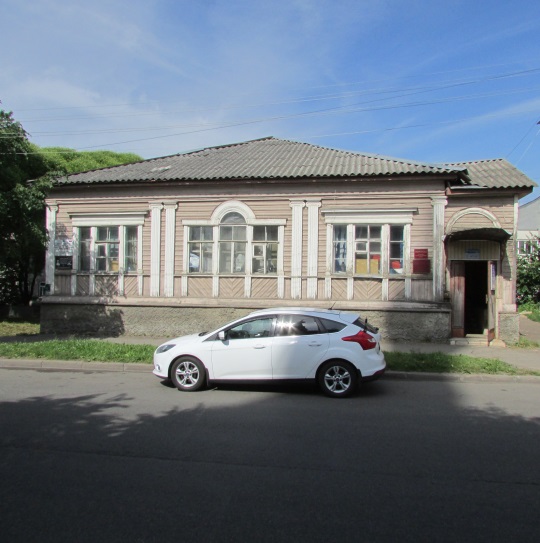 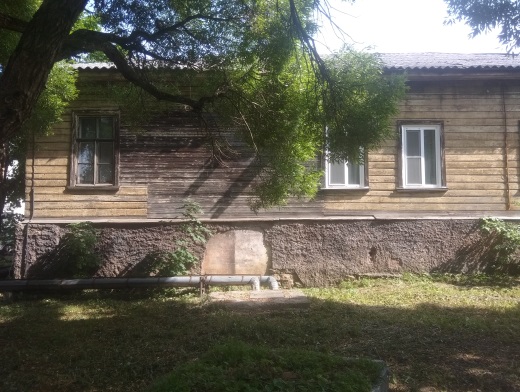 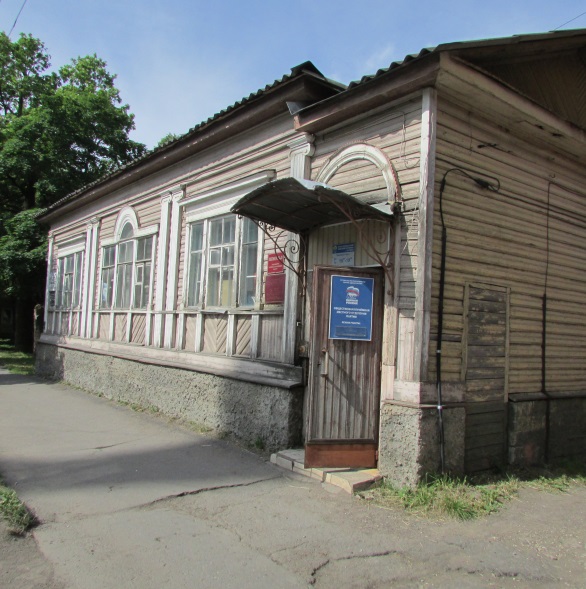 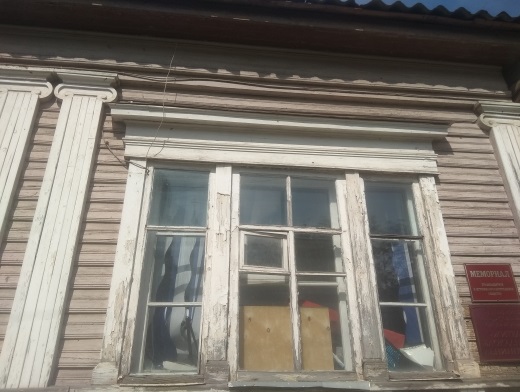 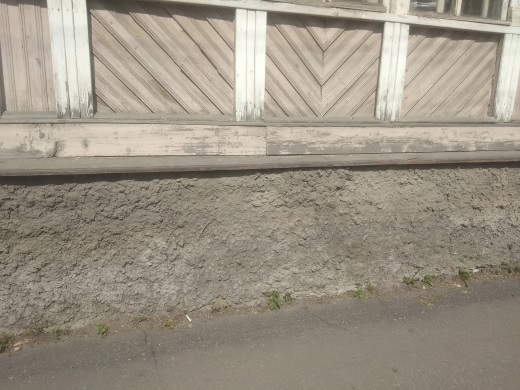 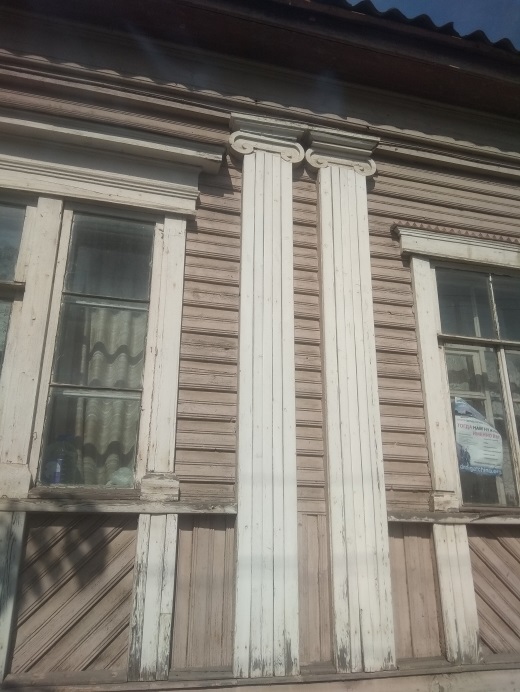 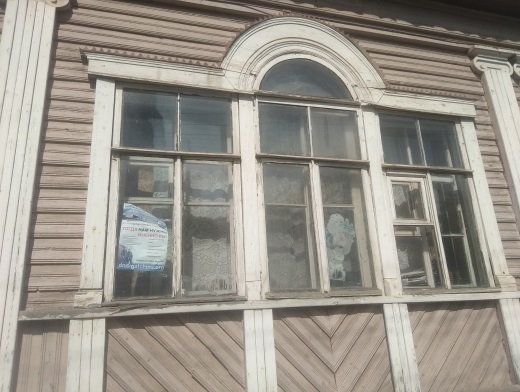 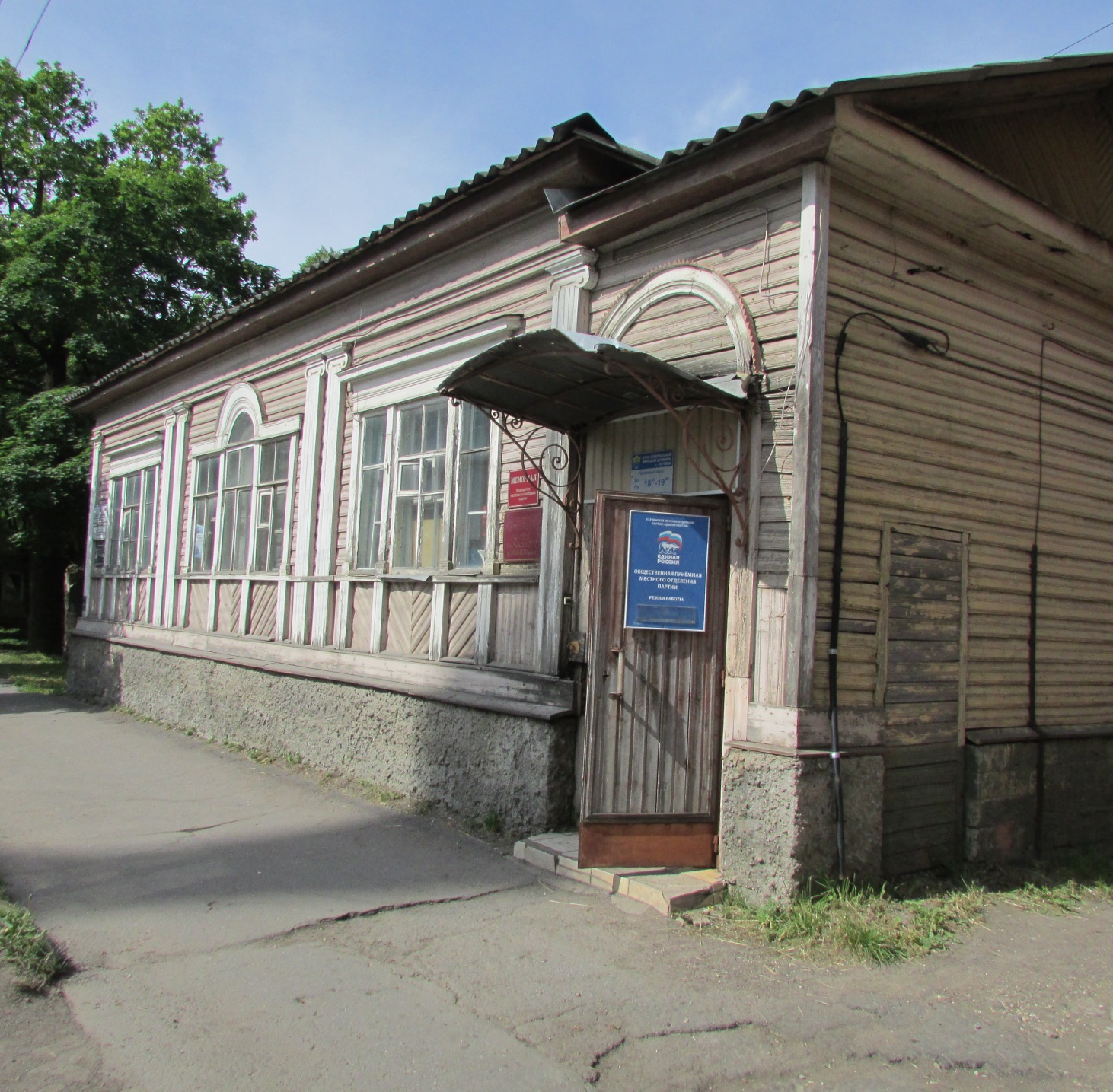 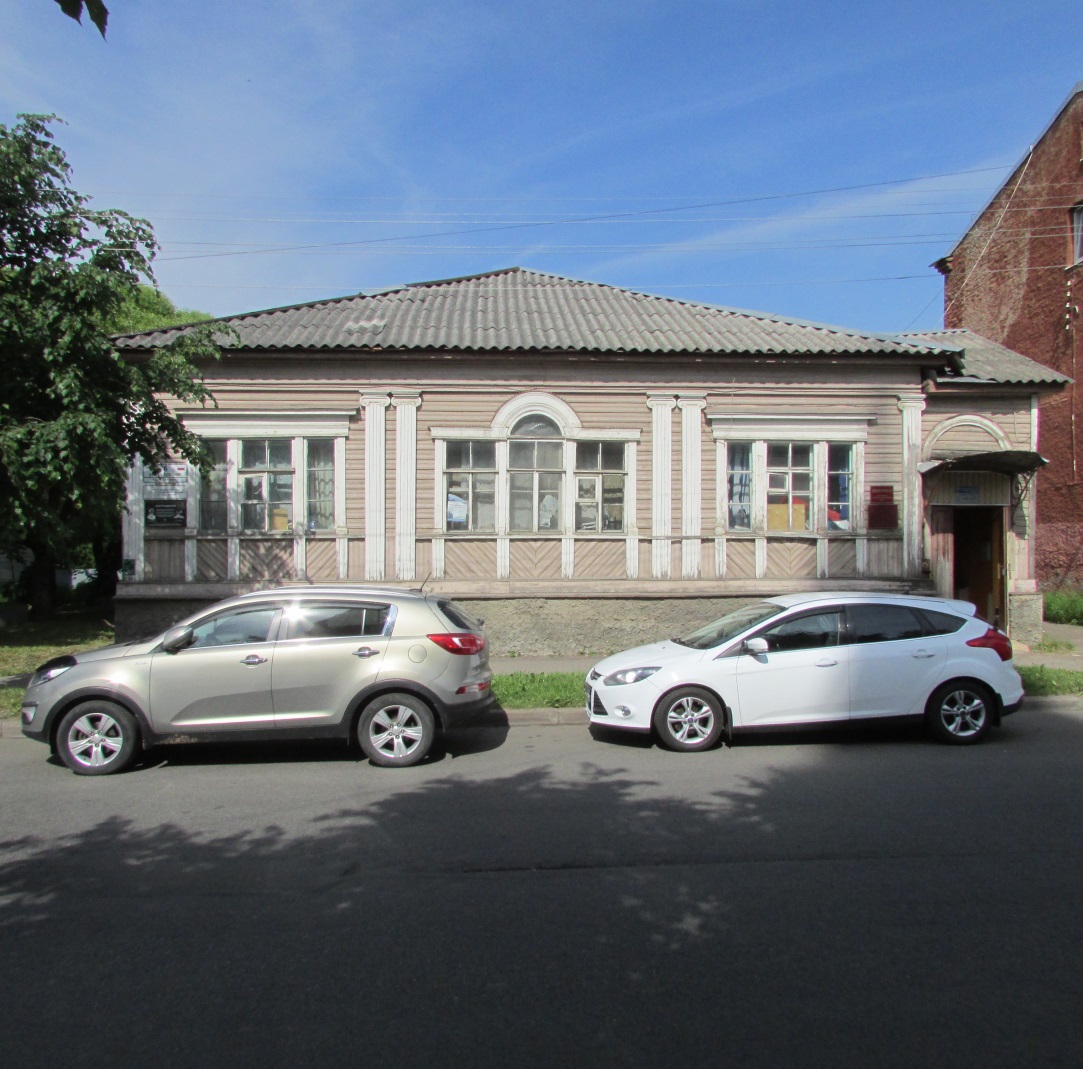 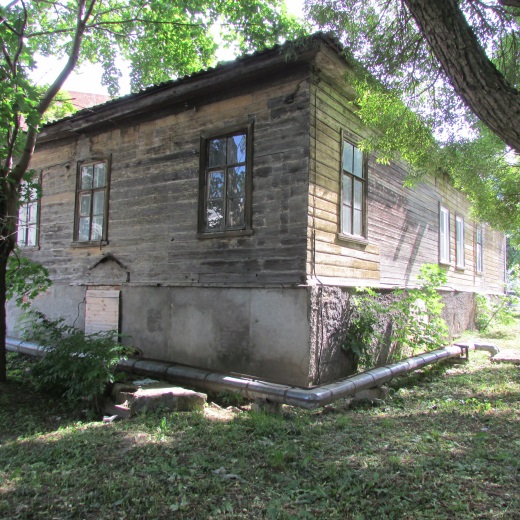 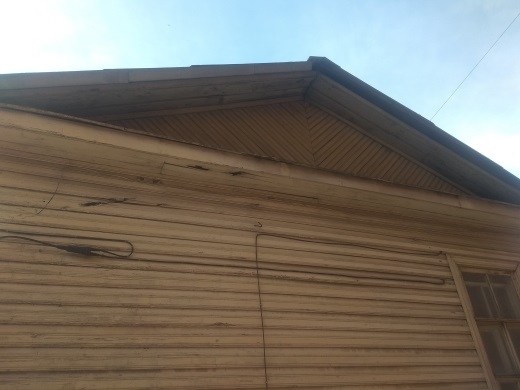 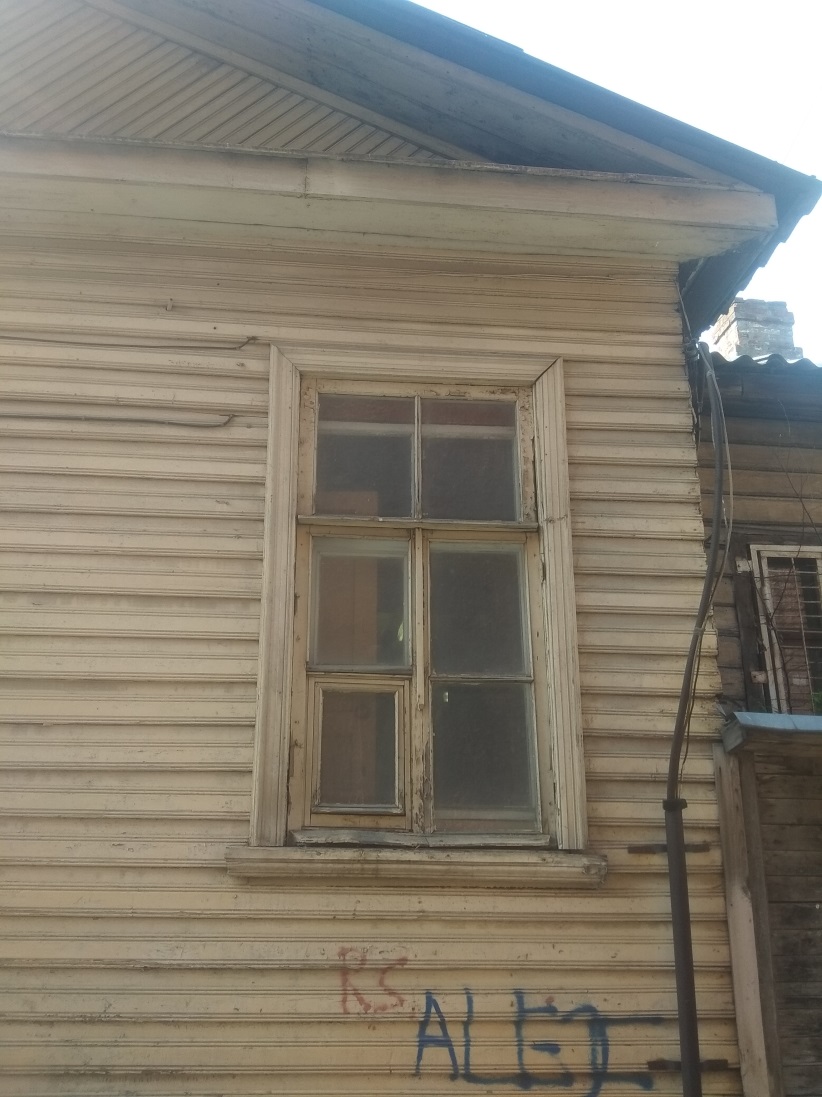 5.Декоративно-художественное оформление интерьеров:местоположение, конфигурация, рисунок и техника исполнения (мозаика) входной площадки.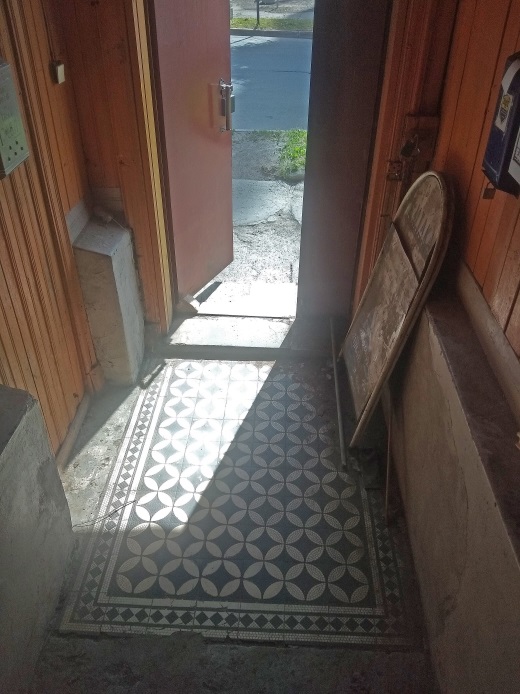 